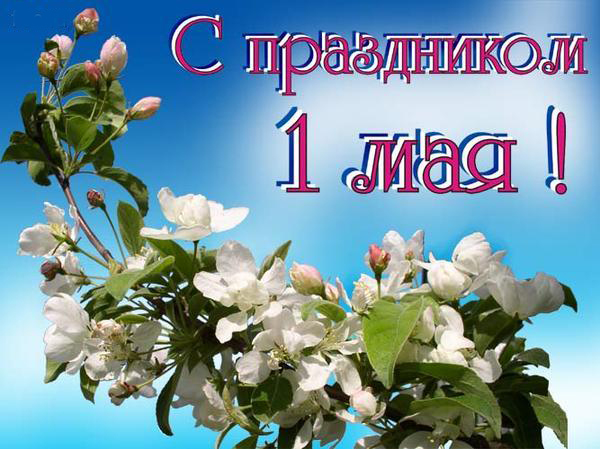 Первомай, День международной солидарности трудящихся, в этом году под лозунгом "За справедливую экономику в интересах человека труда!" Он провозглашает главный принцип профсоюзов – справедливое вознаграждение за труд. Мы верим в то, что действенные профсоюзы смогут претворить его в жизнь!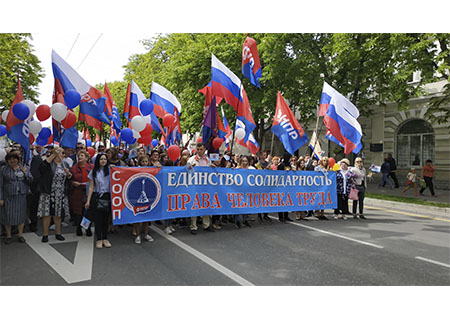 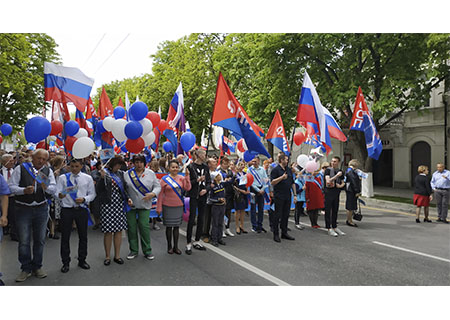 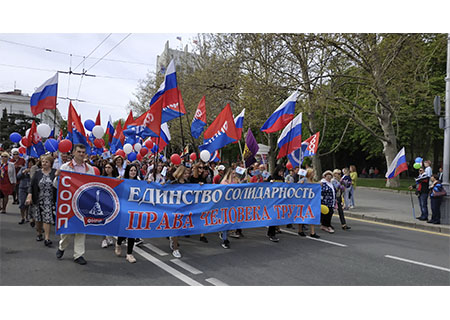 